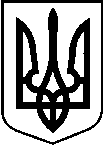                                                  У К Р А Ї Н А                                ПРОЄКТТростянецька міська рада19 сесії 8 скликання(шосте пленарне засідання)Р І Ш Е Н Н Явід «___» червня 2024 року                                                                                                                                                                                                                                                                                                                                                                                                                                                                                                                                                                                                                                                                                                                                                                                                                                                                                                                                                                                                                                                                                                                                                                                                                                                                                                                                                    м. Тростянець 			            №____Про внесення змін до рішення 18 сесії 8 скликання (сьоме пленарне засідання) від 25.10.2023 року №621 «Про безоплатне прийняття до комунальної власності Тростянецької міської територіальної громади від компанії «DAI Global, LLC» екскаватора-навантажувача» Беручи до уваги рішення 18 сесії 8 скликання (сьоме пленарне засідання) від 25.10.2023 року №621 «Про безоплатне прийняття до комунальної власності Тростянецької міської територіальної громади від компанії «DAI Global, LLC» екскаватора-навантажувача», враховуючи безоплатну передачу від компанії «DAI Global, LLC» до комунальної власності Тростянецької міської територіальної громади договору про остаточну передачу прав власності на майно, закуплене за кошти Уряду США (USAID) від 09.10.2023 року, враховуючи декларацію про відповідність №UA.ALEANDA. 28/11-2023/54,  відповідно до Закону України «Про правовий режим воєнного стану», Закону України «Про благодійну діяльність та благодійні організації», Указу Президента України від 24 лютого 2022 року №64/2022  «Про введення воєнного стану в Україні», Закону України «Про затвердження Указу Президента України «Про введення воєнного стану в Україні», Постанови Кабінету Міністрів України від 5 березня 2022 року № 202 «Деякі питання отримання, використання, обліку та звітності благодійної допомоги», керуючись ст. 9 Закону України «Про правовий режим воєнного стану», ст. 25, ст. 26, ст. 59, ст. 60 Закону України «Про місцеве самоврядування в Україні»,міська рада вирішила:         1. Внести зміни до рішення 18 сесії 8 скликання (сьоме пленарне засідання) від 25.10.2023 року №621 «Про безоплатне прийняття до комунальної власності Тростянецької міської територіальної громади від компанії «DAI Global, LLC» екскаватора-навантажувача», виклавши п. 1 в новій редакції, а саме:	«1. Прийняти безоплатно до комунальної власності Тростянецької міської  територіальної громади на баланс Тростянецької міської ради від компанії «DAI Global, LLC»  технічну допомогу в рамках проекту (програми) «Підвищення ефективності роботи та підзвітності органів місцевого самоврядування «ГОВЕРЛА» екскаватор-навантажувач 4х4 з комплектом додаткового обладнання: комбінований ківш, індустріальні вила, снігоочисник, траншейний ківш, модель СASE 570V, 2023 року випуску, VIN – код NKJ0570VEPKH33876, за ціною 3094896,42 грн. (три мільйона дев’яносто чотири тисячі вісімсот дев’яносто шість гривень 42 копійки).»	2. В іншій частині рішення 18 сесії 8 скликання (сьоме пленарне засідання) від 25.10.2023 року №621 «Про безоплатне прийняття до комунальної власності Тростянецької міської територіальної громади від компанії «DAI Global, LLC» екскаватора-навантажувача» залишити без змін.3. Контроль за виконанням даного рішення покласти на заступника міського голови з питань житлово-комунального господарства, будівництва, благоустрою, транспорту та зв’язку Заяц Ю.М.                                            Міський голова   Юрій БОВА